             IMHA Board of Directors Meeting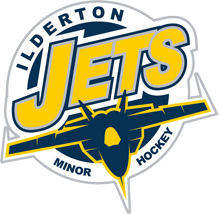 					Tuesday, May 9, 2017					     MINUTES – Approved June 20, 2017Board Members in AttendanceJohn Guy Urbshott				Jason BearBrian Brown					Todd CopelandJosh Kenney					Chris DixonGrant McNair					Rob AndrewsScott York					Brian HeesselsSue Lidbetter					Tichelle SchramPaul Walkom					Mark SchramRandy Sheaves				Mike Harding JK made a motion to begin the meeting.  2nd by BH.  Carried.RA made a motion to accept the Minutes from April 5, 2017.  2nd by BH.  Carried.The new Board members, Randy Sheaves and Mark Schram were introduced and welcomed to the IMHA 2017 Board.The Board of Directors positions were reviewed. JGU is now in the Past President Position.  The following motions for IMHA positions were made: BH made a motion that Todd Copeland become the new IMHA President.  2nd by MH.  CarriedBH made a motion for Chris Dixon to remain as Equipment manager. 2nd by RS.  Carried.CD made a motion for Brian Heessels to remain as the OMHA & Vice President.  2nd by SY.  Carried.BH made a motion that Scott York remain as the Shamrock Rep.  2nd by BB.  Carried.BB made a motion that Mike Harding remain as Director at Large/Development. 2nd by JB.  Carried.BH made a motion that Rob Andrews remain as Officiating/Admissions Director.  2nd by MS.  Carried.BH made a motion that Paul Walkom remain as OWHA rep.  2nd by JK.  Carried.PW made a motion at Jason Bear remain as LM rep.  2nd by SY.  Carried.SL made a motion that Tichelle Schram remain as Secretary.  2nd by BH.  Carried.BH made a motion that Sue Lidbetter remain as Registration Rep.  2nd by MH.  Carried.  TC made a motion that Grant McNair remain as Ice Convenor.  2nd by RS.  Carried.BH made a motion that Randy Sheaves accept the position of Treasurer.  2nd by JGU.  CarriedFollowing a secret ballot, BH made a motion to accept the conclusion of the vote and Mark Schram accept the position of Coaching Rep.  2nd by JB.  Carried.Therefore, Brian Brown & Josh Kenney will assume the roles of Fundraising/Sponsorship.   RA made a motion for the board to investigate and consider the purchase of an accounting software program to assist the individual in the role of Treasurer.  2nd by TS.  Carried.TC – discussion regarding the increased need for additional ice time within our municipal arenas.  RA made a motion to establish a meeting with Scott Mairs of Middlesex Centre to discuss additional/fair distribution of ice time.  2nd by BH.  Carried.  ACTION – TC will arrange meeting before May 17, 2017, with CD, BH, RA, TC, GM & TS in attendance.SL – A complete breakdown of teams/players and goalies currently registered was shared with the board.  SL made a motion to accept the proposal to proceed with 23 teams plus the Initiation program.  2nd by CD.  Carried.  ACTION – BH and SL will post the projected teams onto the IMHA website, with a reminder that to play on the competitive teams, tryout fee must be paid.TC – There is a public sector meeting at the curling club May 17, 2017. Board members and members are encouraged to attend.BH – We can begin collecting coaching applications.  ACTION – BH will contact website administrators to update contacts who will receive the coaching applications.  ACTION – BH/MS will post on the IMHA website re: coaching applications with a due date of May 31, 2017.  All Rep. coaches will be decided at the IMHA June meeting. RS – as the new treasurer, wondered if the books should be reviewed prior to having him take over the position.  RA made a motion to contact Shane Taylor, Accountant, and have him review IMHA 2016-17 treasurer’s books, in exchange for his full fundraising credits.  2nd BH.  Carried.  ACTION – TC to contact Shane.RS confirmed that the signing authority will be the President, Registrar and Treasurer.SY – at the last Shamrock meeting discussion regarding Gender Neutral sensitivity training may become mandatory for all coaches and volunteers. They are proposing a 4 hour course.  More information to follow.BH – The OMHA AGM is June 9 & 10th in Toronto.  Registration is required by June 1.  Ideally, IMHA would like to send a representative.  BH & JGU may attend.  MH – He would like to get Power skating established as soon as possible.  Rob Drummond is interested but would need to know ASAP if we are hiring him again this year.  Discussion if coaches or older players could provide on ice assistance.  ACTION – MH will contact Rob Drummond to see if this is an option and book him for the power skating sessions.MH – suggestion was received to hire an outside source for selection of the Rep. teams.  Discussion regarding pros & cons of this system.  ACTION – MH will investigate the cost of this system.RS – the Optimist has money to donate.  ACTION – The fundraising/sponsorship committee will pursue these funds.JB made a motion to begin the new initiation Mite/Tyke program as outlined at the AGM.  2nd by BH.  Carried.Next meeting will be on Tuesday, June 20th at 8:00 at the arena.PW made a motion to adjourn the meeting.  2nd by BH.  Carried.